E-KÜLALISTUNNI TÖÖLEHTTUNNI TEEMA: MINU ERILINE KÕNE EESTILE TUNNI EESMÄRK: IGA ÕPILANE ON SAANUD TEADLIKUMAKS, MIDA PEAKS ÜHE KÕNE PIDAMISEL SILMAS PIDAMA JA ON SAANUD KOOSTADA ISE OMA KÕNE EESTI VABARIIGI 100. SÜNNIPÄEVAKS.***MINU KÕNE EESTILE JA EESTLASTELE EESTI VABARIIGI 100. SÜNNIPÄEVAKSMÕTLE 3 SOOVI, MIDA SOOVID EESTILE JA EESTLASTELE SELLE SUURE SÜNNIPÄEVA PUHUL.ALLPOOL VASAKUL TULBAS NÄED, MILLISTEST OSADEST KÕNE KOOSNEB. TÄIDA LÜNGAD IGAS KÕNE OSAS PAREMAS TULBAS JA SINU KÕNE ONGI VALMIS!  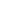 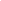 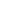 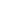 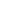 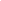 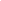 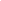 